                                                                   РЕШЕНИЕ №13               Совета народных депутатов муниципального образования                                 «Хатажукайское сельское поселение»от 02.10.2023г.                                                                                                       а.ПшичоО внесении изменений в Решение СНД № 23/2от 18.11.2022г. «Об утверждении Положения о денежном содержании муниципальных служащих» МО «Хатажукайское сельское поселение».В целях создания условий для сохранения и развития кадрового  потенциала в системе муниципальной службы МО «Хатажукайское сельское поселение» в соответствии с постановлением Кабинета Министров  – от 24 июля 2023г. №166 г. «Об увеличении оплаты труда работников государственных органов Республики Адыгея и государственных учреждений  Республики Адыгея, в соответствии с Уставом МО «Хатажукайское сельское поселение», Совет народных депутатов МО «Хатажукайское сельское поселение»РЕШИЛ:Внести  изменения и дополнения в решение Совета народных депутатов № 23/2 от 18.11.2022 г. «Об утверждении Положения «О денежном содержании муниципальных служащих муниципального образования «Хатажукайское сельское поселение» следующие изменения:В приложении №1  и в приложении №2 в таблице должностной оклад увеличить на 1,061 раза.Контроль возложить на ведущего специалиста муниципального образования «Хатажукайское сельское поселение» Шовгеновского района Республики Адыгея            Лямову З.Н.  Действие настоящего решение вступает в силу с 01.10.2023 г. Председатель Совета народных депутатов муниципального образования «Хатажукайское сельское поселение»                       З.Д.Хабиева  Глава администрации муниципального образования «Хатажукайское сельское поселение»                                                                    А.А. Карашаев Приложение № 1Размер должностного оклада выборной должности  лиц местного самоуправления, муниципальных должностных лиц, осуществляющих свои полномочия на постоянной основеПриложение № 2Размеры должностных окладов муниципальных служащихмуниципального образования «Хатажукайское сельское поселение»               РЕСПУБЛИКА АДЫГЕЯСовет народных депутатовМуниципального образования«Хатажукайскоесельское поселение»          385462, а. Пшичо,             ул. Ленина, 51    тел. Факс (87773) 9-31-36e-mail: dnurbij @ yandex.ruАДЫГЭРЕСПУБЛИКХьатыгъужъкъое муниципальнэ къоджэ псэупIэ чIыпIэм изэхэщапIэ я народнэдепутатхэм я Совет385462, къ. Пщычэу,ур. Лениным ыцI, 51тел. Факс (87773) 9-31-36e-mail: dnurbij @ yandex.ruНаименование должностиДолжностной оклад(в рублях)1Глава муниципального образования «Хатажукайское сельское поселение»            9867Наименование должностиДолжностной оклад(в рублях)Заместитель главы администрации8064Главный специалист6790Ведущий специалист6260специалист 1 категории4775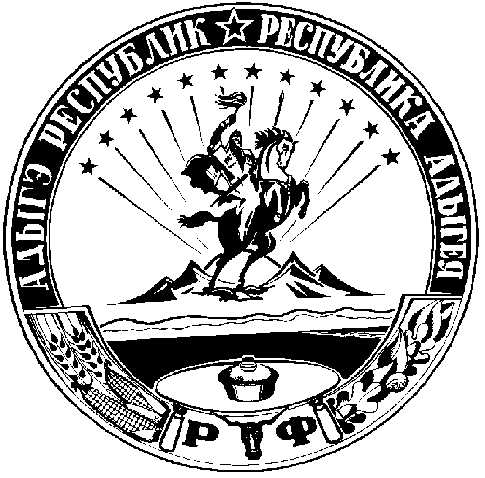 